RACHELLE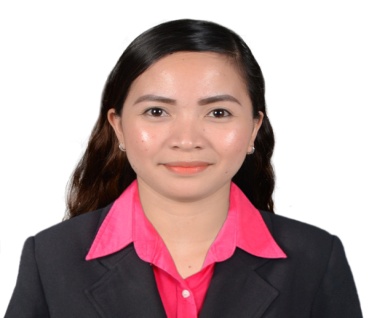 RACHELLE.337900@2freemail.com 	 OBJECTIVE:To obtain a fulfilling position in a career oriented and competitive organization that offers growth opportunities and allows me to utilize my administrative, leadership, sales and marketing skills and experience for mutual success.QUALIFICATIONS:Possess high level of detail orientation and mathematical aptitude Skilled in cultivating positive relationships with clients and colleaguesStrong leadership skills; able to prioritize, organize, delegate tasks, and make sound decisions quickly while maintaining a focus on the bottom line and manage work under extreme pressure, heavy work load and deadlinesStrong communication and interpersonal skills; Ability and desire to sell and can persuade (Sales and Marketing)A positive, confident and determined approach; Resilience and the ability to cope with rejectionHigh degree of self-motivation and ambition; Skilled to work both independently and as part of a team; Capable to flourish in a competitive environment; Flexible and can easily adjust to different situationsAble to type 50-55 words per minute with accuracy; Computer literate/Knowledgeable in Microsoft Office   -- MS Word, MS Excel, MS PowerPointPossess high level of detail orientation, mathematical aptitude and proficiency with email Handling and entrusted to things pertaining to confidentiality; Ability to organize, prioritize and work under work pressure, heavy work load and deadlinesStrong communication and interpersonal skills; Determined,  self-motivated, hardworking, & can maintain a high level of energyFlexible and can easily adjust to different situations; Skilled in cultivating positive relationships with clients and colleaguesGood in telephone handling and customer care; Skilled at filing, photocopying, and scanningLicensed TeacherWORK EXPERIENCE:February 16, 2012 – January 23, 2017Account ExecutiveWWWExpress/DHL Express – PhilippinesAccountabilitiesBuilding company sales revenues by looking for prospect clients and send business proposalsBuilding good relationship with clients and providing a quality service they needGenerating future income by nurturing existing customer relationships; Handling new accountsAnalyzing and solving shipment problems with considerationsMaking wise and appropriate decisions in parallel to clients’ satisfactionAdvertising/persuading customer on the services’ offeredHandling clients’ queries, claims, anything regarding shipments that need to be verifiedSales calling clients to discuss things related to their shipments	Booking clients’ pick-up request; Monitoring shipments’ status; Pre-alerts critical shipmentsProviding clients a proof of delivery if neededCoordinating with client’s suppliers regarding  purchase orders to be shipped outCreating quotations; E-mailing and telemarketingHandling telephone calls; Do paperworks and documentationChecking and monitoring clients’ credit account status Cutting of airwaybills for both domestic and international shipmentsCashiering and accounting sales every end of the day’s transactions; liquidating daily expenses2011-2012Medical Director’s SecretaryGeneral Santos Doctors’ Hospital, Inc. – PhilippinesAccountabilitiesPerform routine clerical and administrative functions such as drafting correspondence, scheduling appointments, organizing and maintaining paper and electronic files, or providing information to callersMake reports and presentations using Microsoft Office Applications; Encode, type and file various documents; Facilitate meetings/seminars/examinationScan applicants’ photos for ID purposes; Answer telephone calls; Distribute inter-office memoCall up screened applicants for examination/training/interviewSKILLS ACQUIRED: Sales/Marketing, Verbal and Written Communication, Innovation and Creativity, Analytical, Decision Making, Email Marketing, Telemarketing, Negotiating and Persuading, Accounting, Cashiering, Drive and Initiative, Self-motivation, Flexibility and Time Management, Interpersonal and Communication Skills, Organizational, Advanced Computer Skills, Politeness and ProfessionalismPERSONAL INFORMATION:AGE:			26 years old					VISA STATUS:	Visit Visa	BIRTHDATE:		March 18, 1990					LANGUAGE: 	EnglishBIRTH PLACE:		Cateel, Davao Oriental, Philippines		STATUS:	     	Single						VISA EXPIRY:	FEB.18, 2017RELIGION:		Roman CatholicEDUCATIONAL ATTAINMENT:2013: Brokenshire College Socksargen Inc. (Philippines)Course:  Bachelor of Science in Secondary Education	Major:  Technology and Livelihood Education2006-2011: Notre Dame of Dadiangas University (Philippines)Course:  Bachelor of Science in Office Administration	Major:  Office managementAWARD:March 3, 2011		Nominee Outstanding Club Leader/Organization of the YearJune 2006-2010		Dean’s ListerMay 29, 2010		Outstanding On-the-Job TraineeMay 27, 2007		Miss Summer Fest 2007 (Title Holder)April 3, 2006		Academic Achiever (High School)2013			Licensed TeacherThis is to certify that the above mentioned details are true and correct to the best of my knowledge.Rachelle Mae Clamor Armonio/Applicant